Spotkanie Klubu Młodych Przedsiębiorców„Bo jak nie my to kto”Opole, 19 grudnia 2016 r.Miejsce: Uniwersytet Opolski przy Placu Kopernika 11a w Opolu, sala „Błękitna”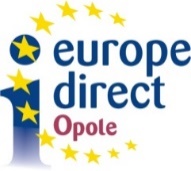 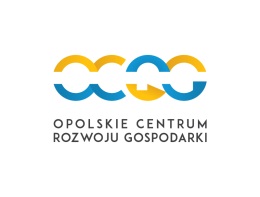 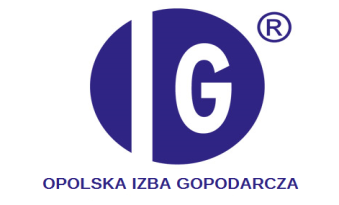 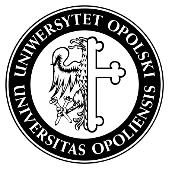 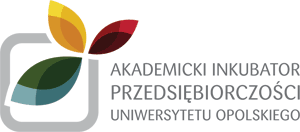 09.30-09.55Rejestracja uczestników10.00 - 10.15Otwarcie spotkaniaHenryk Galwas – prezes Opolskiej Izby GospodarczejRoland Wrzeciono - dyrektor Opolskiego Centrum Rozwoju GospodarkiKarol Cebula – opolski przedsiębiorca – Lider10.15 -11.20Spotkanie z Łukaszem Zjawińskim „Prezentacja inicjatyw wspierających młodych przedsiębiorców”                               11.20 - 11.30Przerwa11.30 - 12.45Spotkanie z Adamem Grzesikiem " Jak zarabiać więcej we własnej firmie"12.45 - 13.00Jacek Baranowski- Punkt Informacyjny o Funduszach Europejskich/OCRG„Plan Inwestycyjny dla Europy-lepszy dostęp do finansowania dla MŚP”(indywidualne konsultacje)13.00 - 13.15Jolanta Wasiel„Prezentacja europejskiej sieci Enterprise Europe Network (EEN)”13.15 – 13.30Maria Woźniak- kierownik Punktu Informacji EuropejskiejEurope Direct-Opole (PIEED)„Prezentacja europejskiej sieci Europe Direct”(Mobilny Punkt informacyjny PIEED i EEN- indywidualne konsultacje)13.30lunch